VERSIÓN PÚBLICA“Este documento es una versión pública, en el cual únicamente se ha omitido la información que la Ley de Acceso a la Información Pública (LAIP), define como confidencial entre  ellos los datos personales de las personas naturales  firmantes”. (Artículos 24 y 30 de la LAIP y artículo 6 del lineamiento Nº 1 para la publicación de la información oficiosa).“También se ha incorporado al documento las firmas escaneadas con sus respectivos sellos, de las personas naturales firmantes para la legalidad del documento”Elaborado por:dmmenjivHOSPITAL NACIONAL ESPECIALIZADO DE MATERNIDAD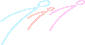 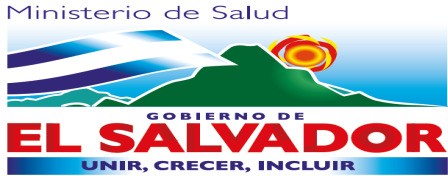 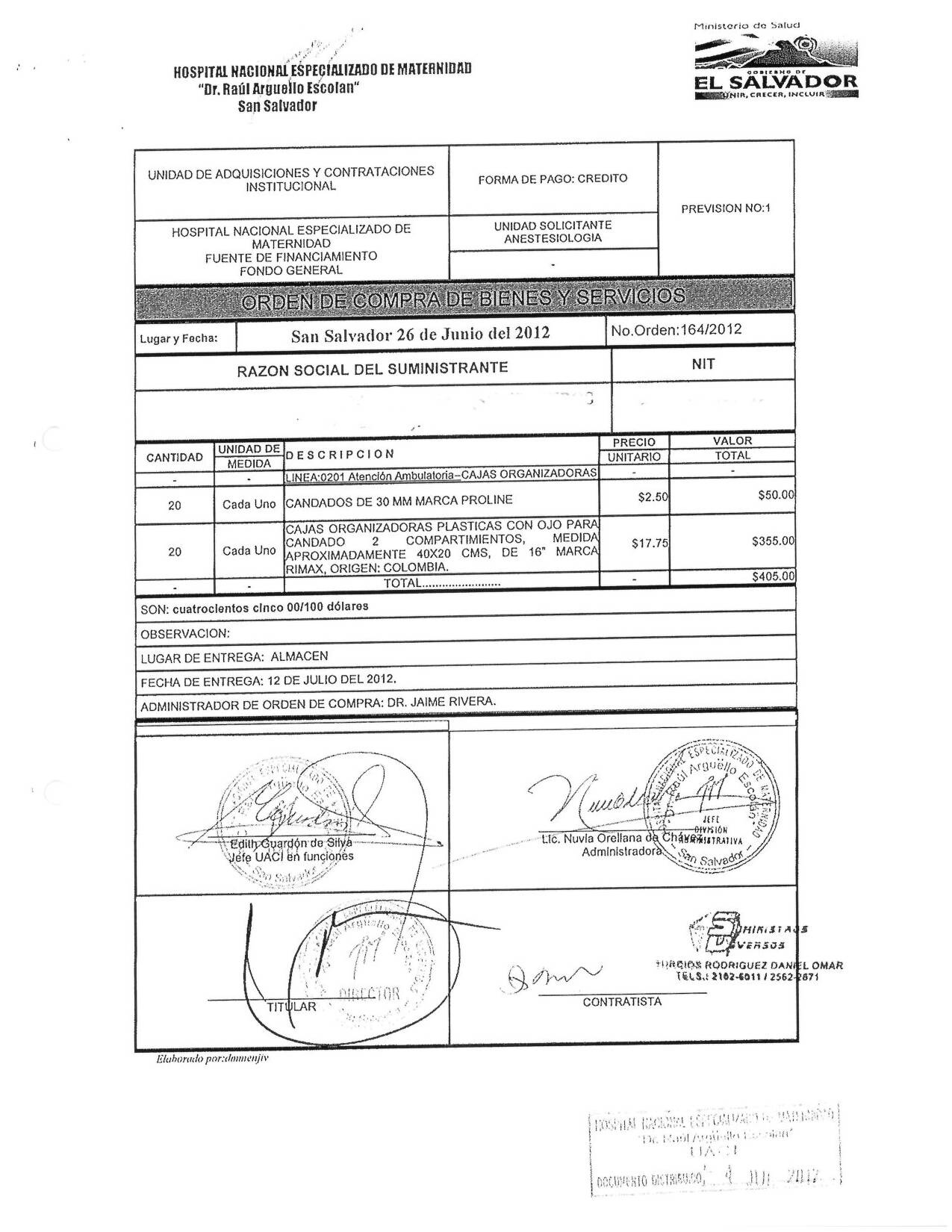 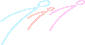 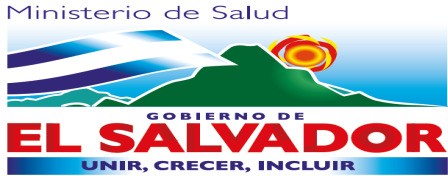 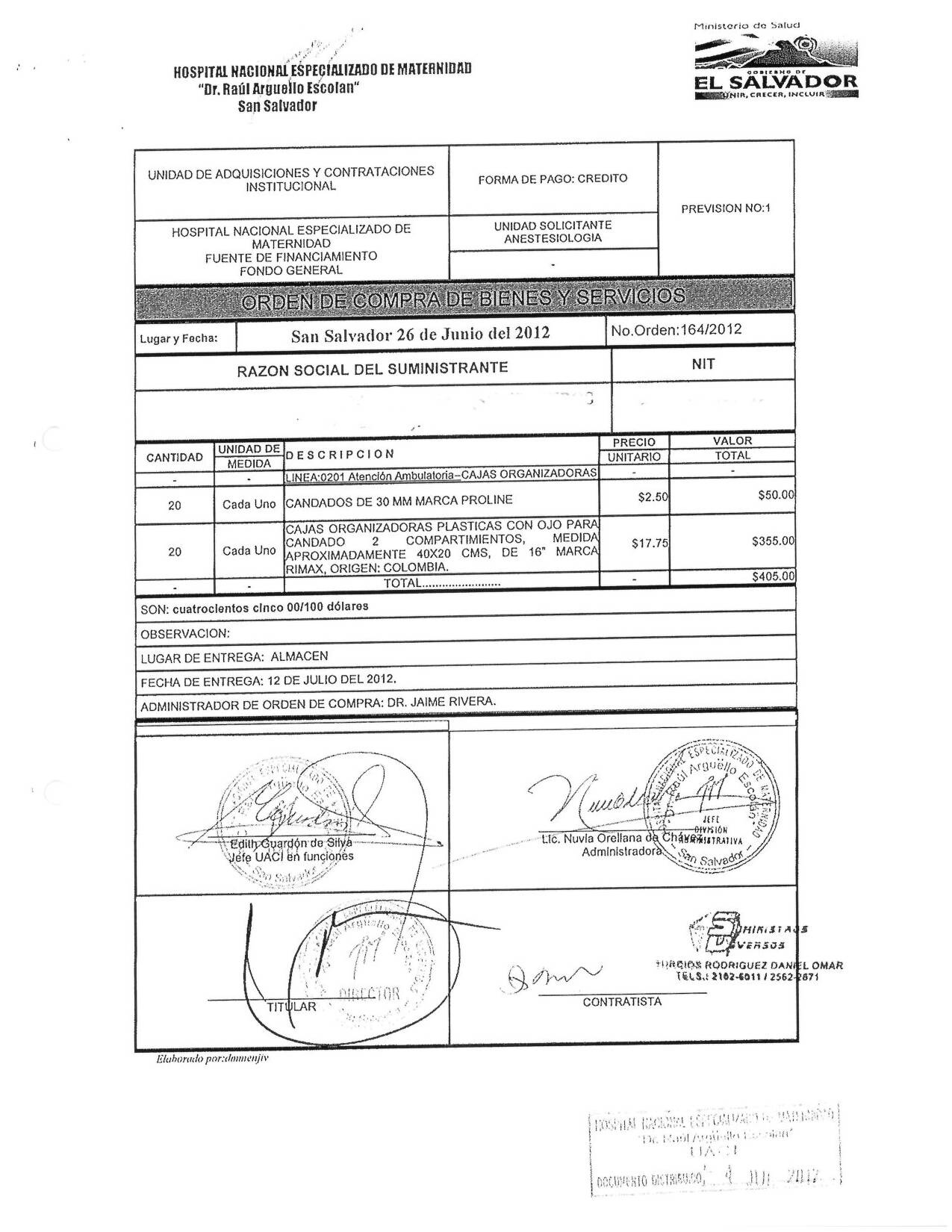 UNIDAD DE ADQUISICIONES Y CONTRATACIONES INSTITUCIONALUNIDAD DE ADQUISICIONES Y CONTRATACIONES INSTITUCIONALUNIDAD DE ADQUISICIONES Y CONTRATACIONES INSTITUCIONALUNIDAD DE ADQUISICIONES Y CONTRATACIONES INSTITUCIONALFORMA DE PAGO: CREDITOFORMA DE PAGO: CREDITOFORMA DE PAGO: CREDITOPREVISION NO:1PREVISION NO:1HOSPITAL NACIONAL ESPECIALIZADO DE MATERNIDADFUENTE DE FINANCIAMIENTO FONDO GENERALHOSPITAL NACIONAL ESPECIALIZADO DE MATERNIDADFUENTE DE FINANCIAMIENTO FONDO GENERALHOSPITAL NACIONAL ESPECIALIZADO DE MATERNIDADFUENTE DE FINANCIAMIENTO FONDO GENERALHOSPITAL NACIONAL ESPECIALIZADO DE MATERNIDADFUENTE DE FINANCIAMIENTO FONDO GENERALUNIDAD SOLICITANTE ANESTESIOLOGIAUNIDAD SOLICITANTE ANESTESIOLOGIAUNIDAD SOLICITANTE ANESTESIOLOGIAPREVISION NO:1PREVISION NO:1HOSPITAL NACIONAL ESPECIALIZADO DE MATERNIDADFUENTE DE FINANCIAMIENTO FONDO GENERALHOSPITAL NACIONAL ESPECIALIZADO DE MATERNIDADFUENTE DE FINANCIAMIENTO FONDO GENERALHOSPITAL NACIONAL ESPECIALIZADO DE MATERNIDADFUENTE DE FINANCIAMIENTO FONDO GENERALHOSPITAL NACIONAL ESPECIALIZADO DE MATERNIDADFUENTE DE FINANCIAMIENTO FONDO GENERAL---PREVISION NO:1PREVISION NO:1ORDEN DE COMPRA DE BIENES Y SERVICIOSORDEN DE COMPRA DE BIENES Y SERVICIOSORDEN DE COMPRA DE BIENES Y SERVICIOSORDEN DE COMPRA DE BIENES Y SERVICIOSORDEN DE COMPRA DE BIENES Y SERVICIOSORDEN DE COMPRA DE BIENES Y SERVICIOSORDEN DE COMPRA DE BIENES Y SERVICIOSORDEN DE COMPRA DE BIENES Y SERVICIOSORDEN DE COMPRA DE BIENES Y SERVICIOSLugar y Fecha:Lugar y Fecha:San Salvador 26 de Junio del 2012San Salvador 26 de Junio del 2012San Salvador 26 de Junio del 2012San Salvador 26 de Junio del 2012No.Orden:164/2012No.Orden:164/2012No.Orden:164/2012RAZON SOCIAL DEL SUMINISTRANTERAZON SOCIAL DEL SUMINISTRANTERAZON SOCIAL DEL SUMINISTRANTERAZON SOCIAL DEL SUMINISTRANTERAZON SOCIAL DEL SUMINISTRANTERAZON SOCIAL DEL SUMINISTRANTENITNITNITTURCIOS RODRIGUEZ, DANIEL OMAR (SUMINISTROS DIVERSOS).TURCIOS RODRIGUEZ, DANIEL OMAR (SUMINISTROS DIVERSOS).TURCIOS RODRIGUEZ, DANIEL OMAR (SUMINISTROS DIVERSOS).TURCIOS RODRIGUEZ, DANIEL OMAR (SUMINISTROS DIVERSOS).TURCIOS RODRIGUEZ, DANIEL OMAR (SUMINISTROS DIVERSOS).TURCIOS RODRIGUEZ, DANIEL OMAR (SUMINISTROS DIVERSOS).CANTIDADUNIDAD DEUNIDAD DED E S C R I P C I O ND E S C R I P C I O NPRECIOPRECIOPRECIOVALORCANTIDADMEDIDAMEDIDAD E S C R I P C I O ND E S C R I P C I O NUNITARIOUNITARIOUNITARIOTOTAL---LINEA:0201 Atención Ambulatoria--CAJAS ORGANIZADORASLINEA:0201 Atención Ambulatoria--CAJAS ORGANIZADORAS----20Cada UnoCada UnoCANDADOS DE 30 MM MARCA PROLINECANDADOS DE 30 MM MARCA PROLINE$2.50$2.50$2.50$50.0020Cada UnoCada UnoCAJAS ORGANIZADORAS PLASTICAS CON OJO PARA CANDADO 2 COMPARTIMIENTOS, MEDIDA APROXIMADAMENTE 40X20 CMS, DE 16” MARCARIMAX, ORIGEN: COLOMBIA.CAJAS ORGANIZADORAS PLASTICAS CON OJO PARA CANDADO 2 COMPARTIMIENTOS, MEDIDA APROXIMADAMENTE 40X20 CMS, DE 16” MARCARIMAX, ORIGEN: COLOMBIA.$17.75$17.75$17.75$355.00---TOTAL........................TOTAL........................---$405.00SON: cuatrocientos cinco 00/100 dólaresSON: cuatrocientos cinco 00/100 dólaresSON: cuatrocientos cinco 00/100 dólaresSON: cuatrocientos cinco 00/100 dólaresSON: cuatrocientos cinco 00/100 dólaresSON: cuatrocientos cinco 00/100 dólaresSON: cuatrocientos cinco 00/100 dólaresSON: cuatrocientos cinco 00/100 dólaresSON: cuatrocientos cinco 00/100 dólaresOBSERVACION:OBSERVACION:OBSERVACION:OBSERVACION:OBSERVACION:OBSERVACION:OBSERVACION:OBSERVACION:OBSERVACION:LUGAR DE ENTREGA: ALMACENLUGAR DE ENTREGA: ALMACENLUGAR DE ENTREGA: ALMACENLUGAR DE ENTREGA: ALMACENLUGAR DE ENTREGA: ALMACENLUGAR DE ENTREGA: ALMACENLUGAR DE ENTREGA: ALMACENLUGAR DE ENTREGA: ALMACENLUGAR DE ENTREGA: ALMACENFECHA DE ENTREGA: 12 DE JULIO DEL 2012.FECHA DE ENTREGA: 12 DE JULIO DEL 2012.FECHA DE ENTREGA: 12 DE JULIO DEL 2012.FECHA DE ENTREGA: 12 DE JULIO DEL 2012.FECHA DE ENTREGA: 12 DE JULIO DEL 2012.FECHA DE ENTREGA: 12 DE JULIO DEL 2012.FECHA DE ENTREGA: 12 DE JULIO DEL 2012.FECHA DE ENTREGA: 12 DE JULIO DEL 2012.FECHA DE ENTREGA: 12 DE JULIO DEL 2012.ADMINISTRADOR DE ORDEN DE COMPRA: DR. JAIME RIVERA.ADMINISTRADOR DE ORDEN DE COMPRA: DR. JAIME RIVERA.ADMINISTRADOR DE ORDEN DE COMPRA: DR. JAIME RIVERA.ADMINISTRADOR DE ORDEN DE COMPRA: DR. JAIME RIVERA.ADMINISTRADOR DE ORDEN DE COMPRA: DR. JAIME RIVERA.ADMINISTRADOR DE ORDEN DE COMPRA: DR. JAIME RIVERA.ADMINISTRADOR DE ORDEN DE COMPRA: DR. JAIME RIVERA.ADMINISTRADOR DE ORDEN DE COMPRA: DR. JAIME RIVERA.ADMINISTRADOR DE ORDEN DE COMPRA: DR. JAIME RIVERA.Edith Guardón de Silva Jefe UACI en funcionesEdith Guardón de Silva Jefe UACI en funcionesEdith Guardón de Silva Jefe UACI en funcionesEdith Guardón de Silva Jefe UACI en funcionesLic. Nuvia Orellana de Chávez AdministradoraLic. Nuvia Orellana de Chávez AdministradoraLic. Nuvia Orellana de Chávez AdministradoraLic. Nuvia Orellana de Chávez AdministradoraLic. Nuvia Orellana de Chávez AdministradoraTITULARTITULARTITULARTITULARCONTRATISTACONTRATISTACONTRATISTACONTRATISTACONTRATISTA